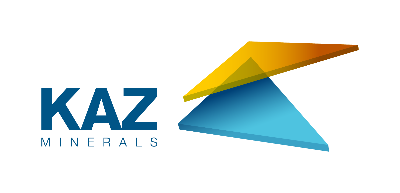 APPROVED BYDevelopment Director, Procurement Department KAL/KBL KAZ Minerals Management LLCChristopher J. Brodie ___ __________ 20___USER GUIDE SUPPLIER REGISTRATIONDrafted by: Head of the Methodology Section of the Procurement Support Division, SCM Department KAZ Minerals Management LLC К.А. AbildinovaCreated on: 07 September 2021Updated on: September 12, 2023Almaty, 2021Table of Changes19PURPOSE AND SCOPEThis User Guide will help you (as a potential supplier) to fill in the Questionnaire for registering your company in the Oracle system, Version 12.2.7.  ROLES AND RESPONSIBILITIESThe role for registering a new supplier in Oracle, Version 12.2.7, is provided to all potential suppliers. BACKGROUND EVENTSAn invitation was sent to the potential supplier to register in the Oracle system, Version 12.2.7, or the potential supplier independently followed the link below, posted on the Company website: https://www.kazminerals.com/Before filling in the form in the Oracle system, Version 12.2.7, a potential supplier should review this user manual, prepare the data and a list of certain documents stated herein.DETAILED STEPSNote:We kindly ask you to fill out the registration form in the Internet Explorer or Google Chrome browser, after turning off automatic translation.Follow the link to fill in the Russian version:https://suppliers.kazminerals.com/OA_HTML/jsp/pos/suppreg/SupplierRegister.jsp?ouid=C978373F89498127&lang=RU  to fill in the English version:https://suppliers.kazminerals.com/OA_HTML/jsp/pos/suppreg/SupplierRegister.jsp?ouid=C978373F89498127&lang=USFields marked with * are mandatory for filling in. The Prospective Supplier Registration page.Section: COMPANY PROFILE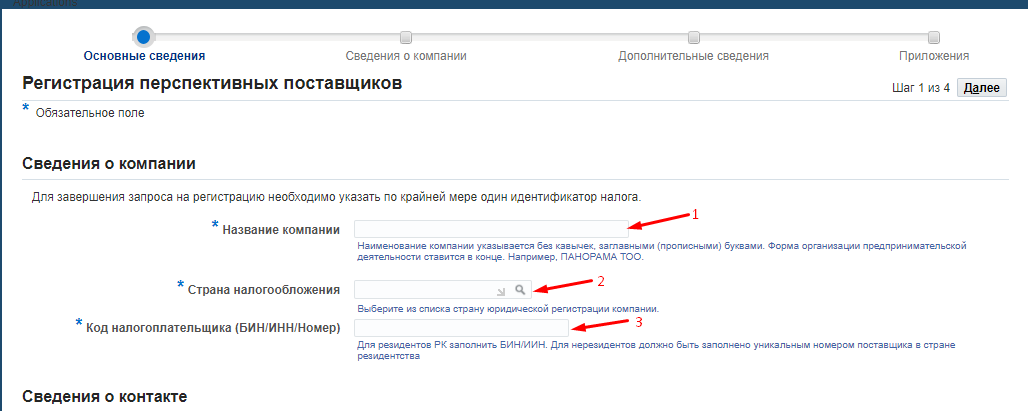 (1) In the "Company name" field, enter the company name without quotation marks, in capital (uppercase) letters. The organizational form of the business shall be indicated at the end. For instance, PANORAMA LLP.(2) In the “Country of Taxation” field, select  from the list the country of official registration of the company. For instance, Kazakhstan.(3) In the "Taxpayer code” field:                   a.     for the residents of the RoK, please fill in: BIN for legal entities;IIN for individual entrepreneurs; for non-residents, it can also be filled in with a unique supplier number assigned in their country of residence.(4) For residents of RF, the tax registration reason code must be indicated in the "KPP (tax Registration Reason Code)” field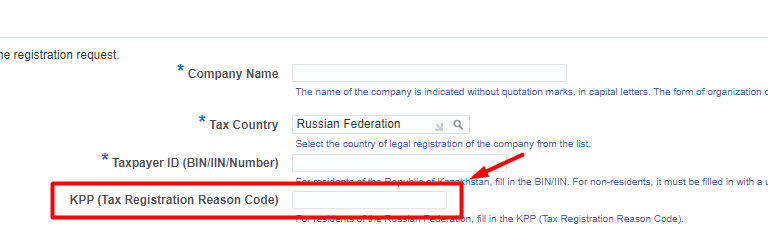 Section: CONTACT DETAILSIn this section, the data of the employee (person) filling in the questionnaire shall be entered. 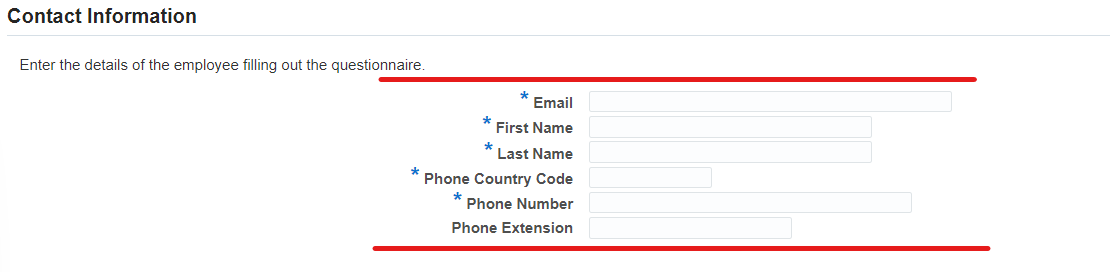 Click on (К) NextAdditional information Page. 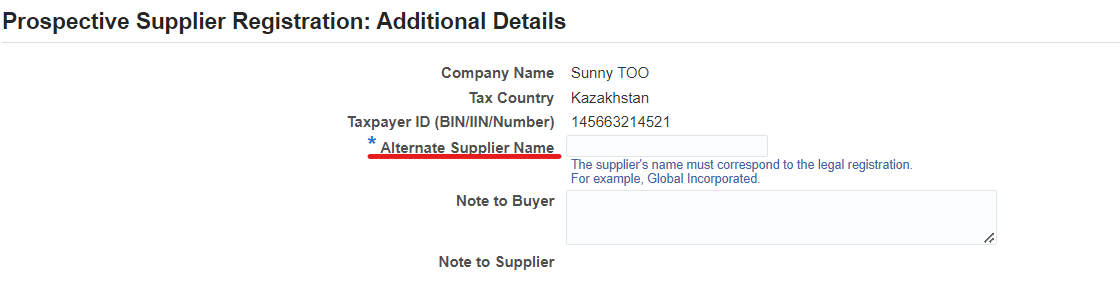 In the ‘Supplier Alternative Name’ field, enter the full company name that must correspond to its official registration. For example, Panorama Limited Liability Partnership.Section: ADDRESS BOOKIn the Address Book Section, click on (К) ‘Create’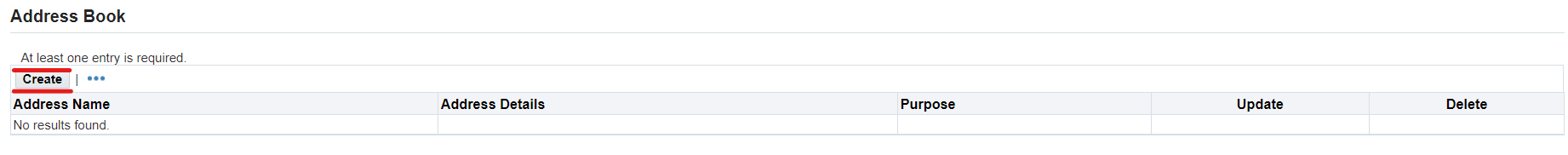 In the form that opens for the Residents of the Republic of Kazakhstan, fill in the following data using the Russian interface: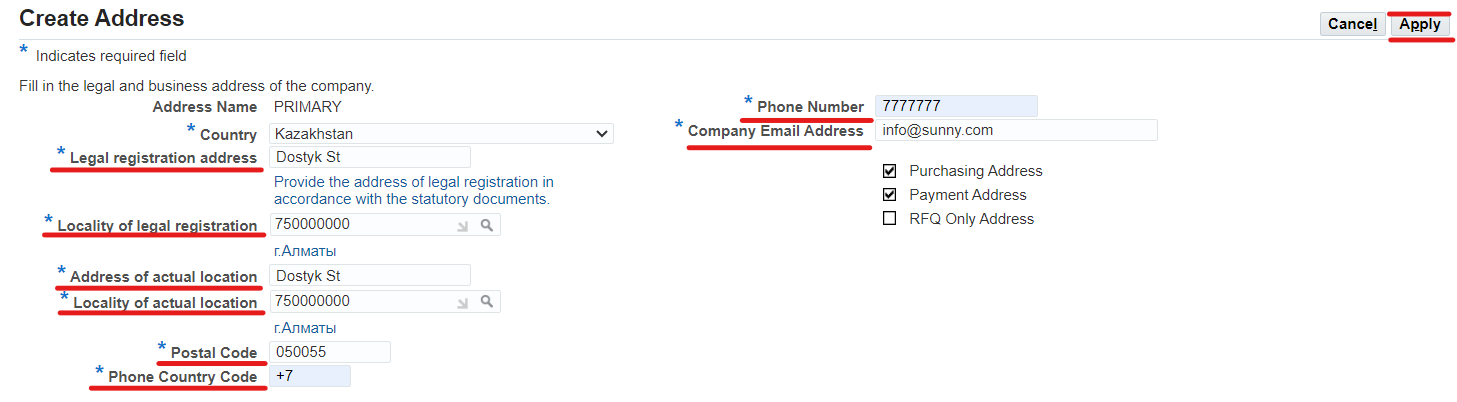 (1) in the "Official Registration Address" field, indicate the address of official registration in accordance with the documents of title. For example, 185 Kurmangazy Street, Almalinsky District, Almaty City(2) in the "Settlement of Official Registration" field, select the settlement of registration from the Directory Classifier of Units of Administrative and Territorial Distribution (KATO).(3) In the field "Address of Actual Location", indicate the full address of the actual location of the company. For example, 24a M.Zhusup Street. Ekibastuz City,  Pavlodar Region.(4) in the "Settlement of Actual Location" field, select the settlement of actual location from the Directory Classifier of Units of Administrative and Territorial Distribution (KATO).(5) in the "Index" field, indicate the index of official registration (6) in the field “City Phone Area Code" enter the city area code(7) in the "Phone" field, enter the phone number of the company(8) In the "Email Address" field, enter the company email address. This address will be used to send messages and notifications.After filling in, click on (К) Apply. For the non-residents of the RoK: 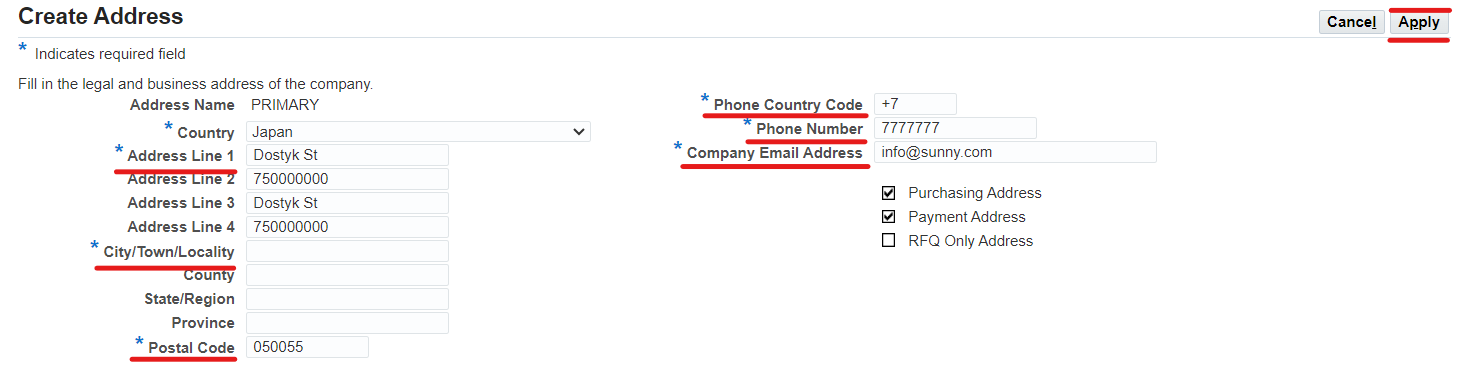 (1) in the "Address Line 1" field,  indicate the address of official registration in accordance with the documents of title. For example, 4g-238 Kutateladze Street, Novosibirsk(2) In the "Address Line 2” field, indicate the full address of the actual location of the company.(3) In the "City/Town/Locality “ field, enter the city of the official location of your company.(4) in the "Index" field, indicate the postal index of the official registration (5) in the “City Phone Area Code" field, enter the city area code(6) in the "Phone" field, enter the phone number of the company(7) In the “Company’s Email Address" field, enter the company’s email address. This address will be used to send messages and notifications. After filling in, click on (К) Apply.Section: CONTACT DIRECTORYIt is mandatory to indicate the contact details of of the contract signatory.Click on (К) Create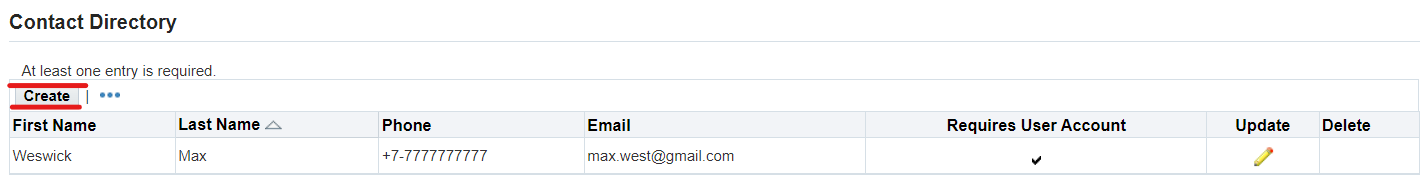 On the page that opens, fill in/edit the required data on the contract signatory.In the ”Title of the Contact Person”  field, select a required value from the list.In the “First Name" field, enter the first name.In the "Patronymic" field, enter the patronymic.(4) in the “Last Name” field, enter the last name.(5) in the "Position" field, enter the position in accordance with the internal documents of the company.(6) In the “Contact’s Email Address" field, enter the email address.(5) in the “City Phone Area Code" field, enter the city area code.(6) in the "Phone" field, enter the phone number.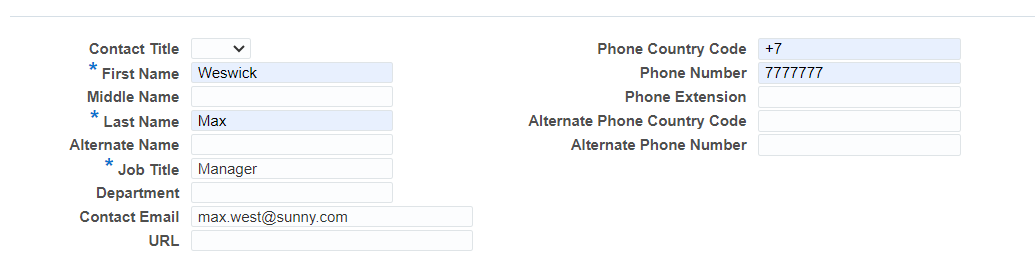 In (П) Purpose of Contact, click on the "Add a new line" button (1) => Select the Contract Signatory (2) value from the reference list.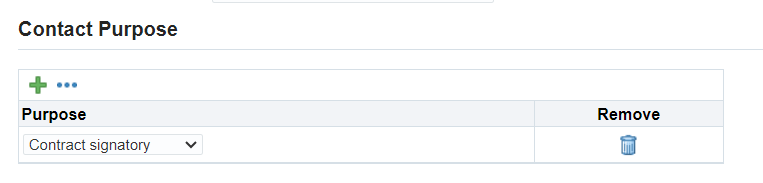 If several employees in your company have the right to sign supply contracts, then you need to create contacts for each of such employees.Click on (К) Apply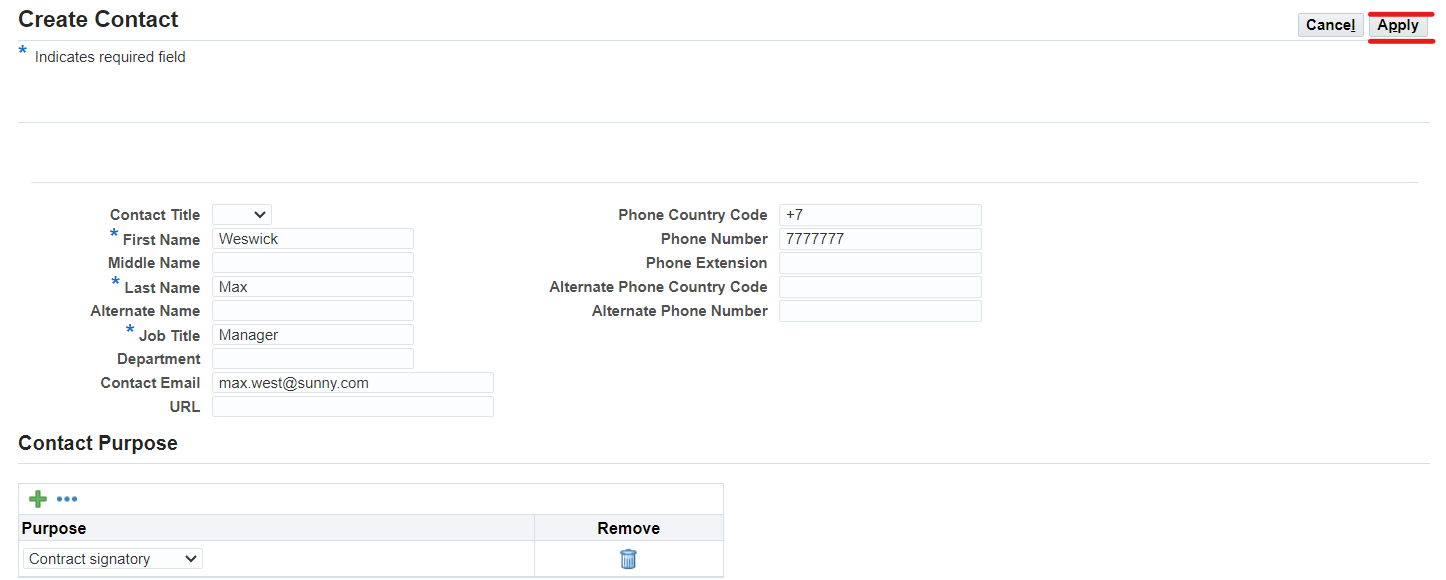 Section: PURPOSEIn the Intended Purpose section, select one or more values appropriate for your company 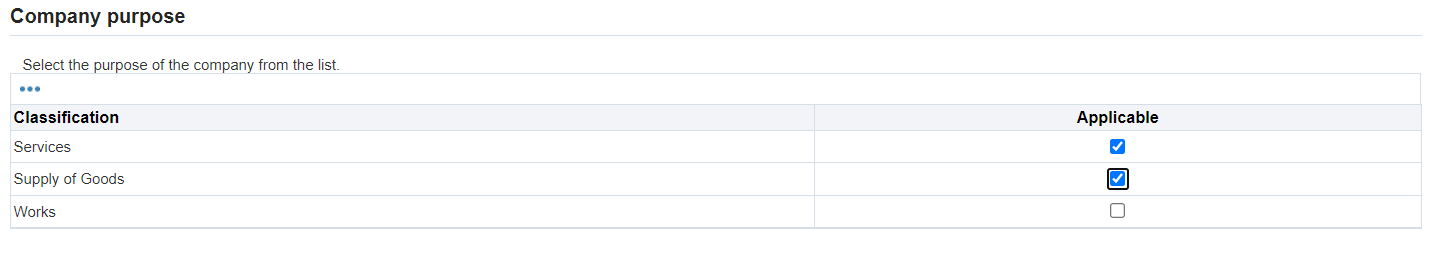 Section: GOODS AND SERVICESClick on (К) Create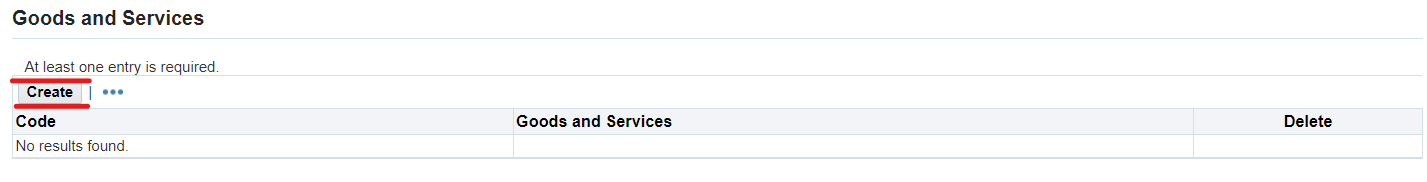 Select the categories of goods you plan to supply /work to perform / services to provideClick on the (К) "Apply" button to save the selected category. You can continue to search for the required categories and save your selection with the (К) "Apply" buttonIf you need to preview the entire list of categories of goods, works and services (4), click on (К) "Export list".To close the form, click on (К) "Save and Exit"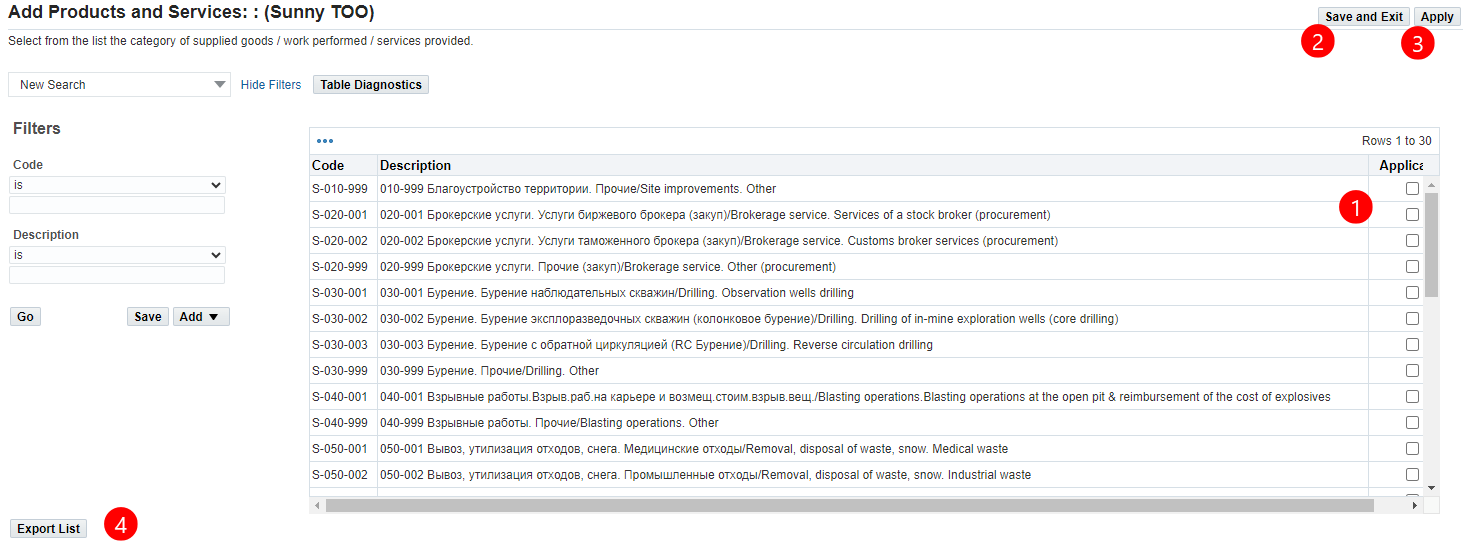 The selected categories will be displayed in the “Works and Services” section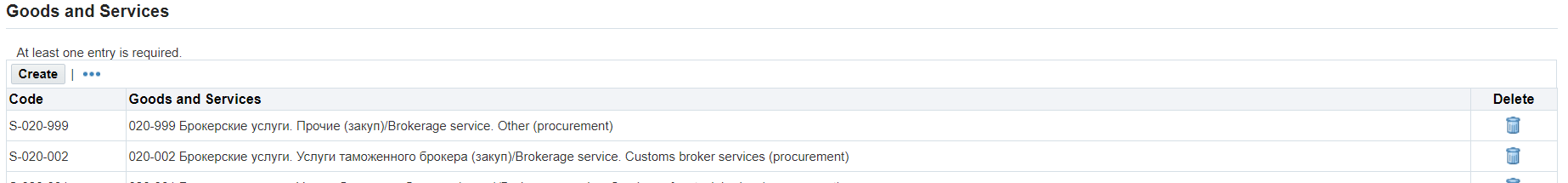 IMPORTANT!!! If during participation in RFQ/RFI the supplier for the selected category of goods, works and services did not provide a response 10 times in a row or within 3 months, the category will be automatically excluded from the list.Section: BANKING DETAILSClick on (К) Create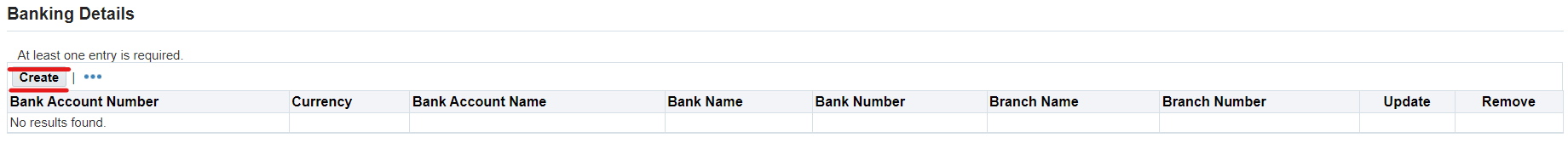 In the opened form, fill in the following data: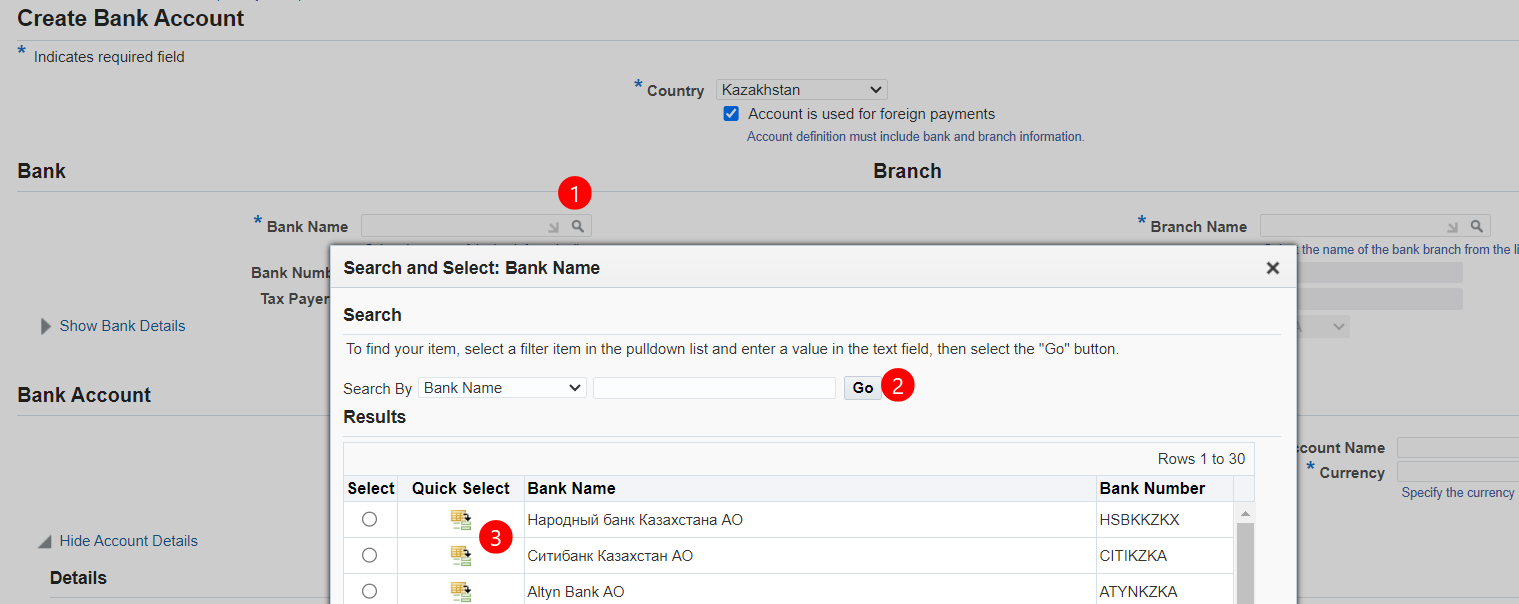 (1) in the "Bank" field, click on the magnifying glass => in the window that opens (2) click on (К) "Start" => select the required bank from the list and (3) click on (К) "Express Selection”.To fill in the bank branch: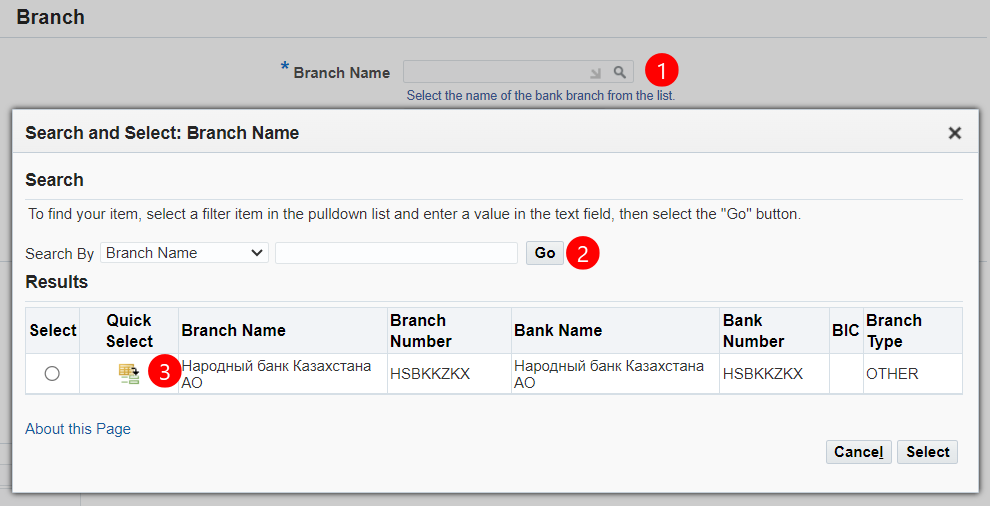 (1) in the “Branch Office Name” field, click on the magnifying glass => in the window that opens (2) click on (К) "Start" => select the bank branch office from the list and (3) click on (К)"Express Selection"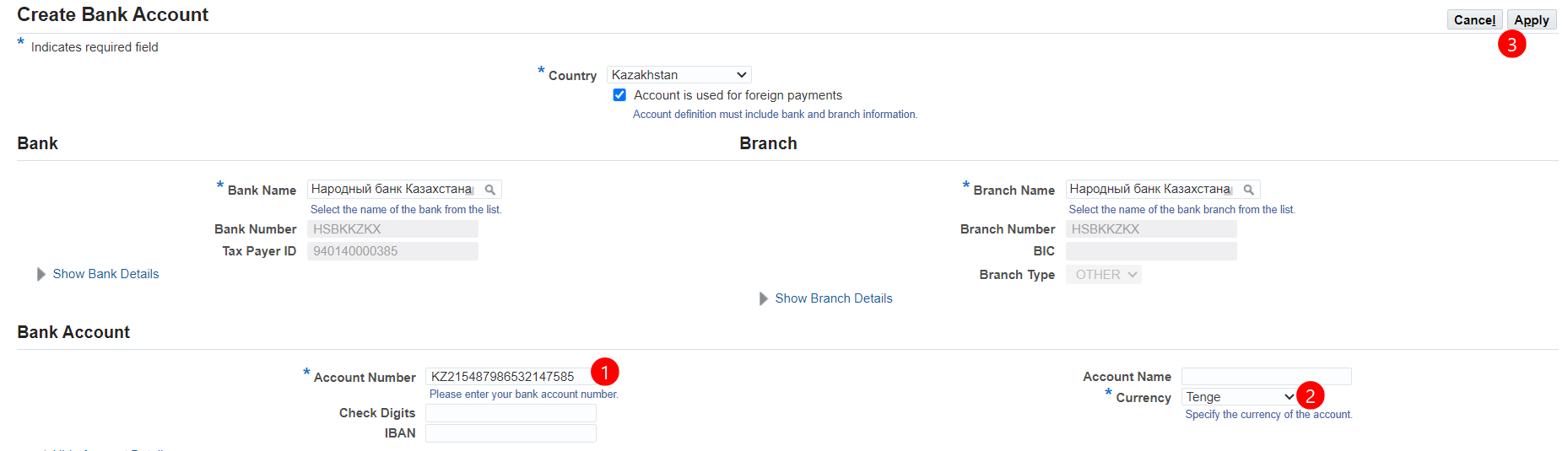 Enter the bank account number (1) in the "Account number " field. (2) In the “Currency ” field, select bank account currency from the list. (3) Click on (К) Apply.To add new lines, if your company has several current bank accounts in different currencies, repeat all the steps indicated in this section. (3) In the "Corr.account"  field, specify the correspondent account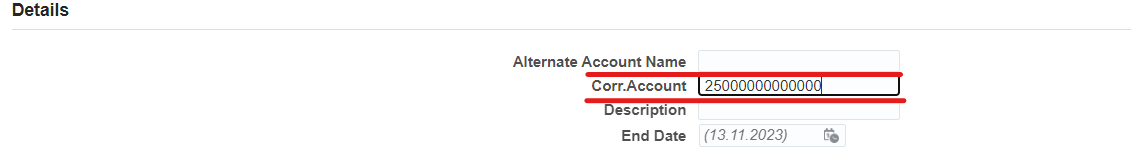 After completing the "Additional Information" page, click on (К) "Next"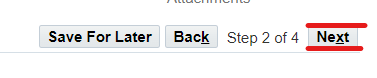 If necessary, you can save the entered data and continue filling in the questionnaire after a while.  To do so, in the upper right corner, click (К) "Save for further use" 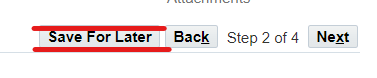 After that, the following message will appear.  Registration data have been saved. Bookmark the following link to make it easy to return to your registration request at a later time.  You will also be sent an email with these data. http://kzmala3499.kazminerals.com:8000/OA_HTML/jsp/pos/suppreg/SupplierRegister.jsp?regkey=DFB06A936DF33C0F30CD5B39C84BD6BBD12B55A1CC57DB01794CDC000DBBC002&lang=RU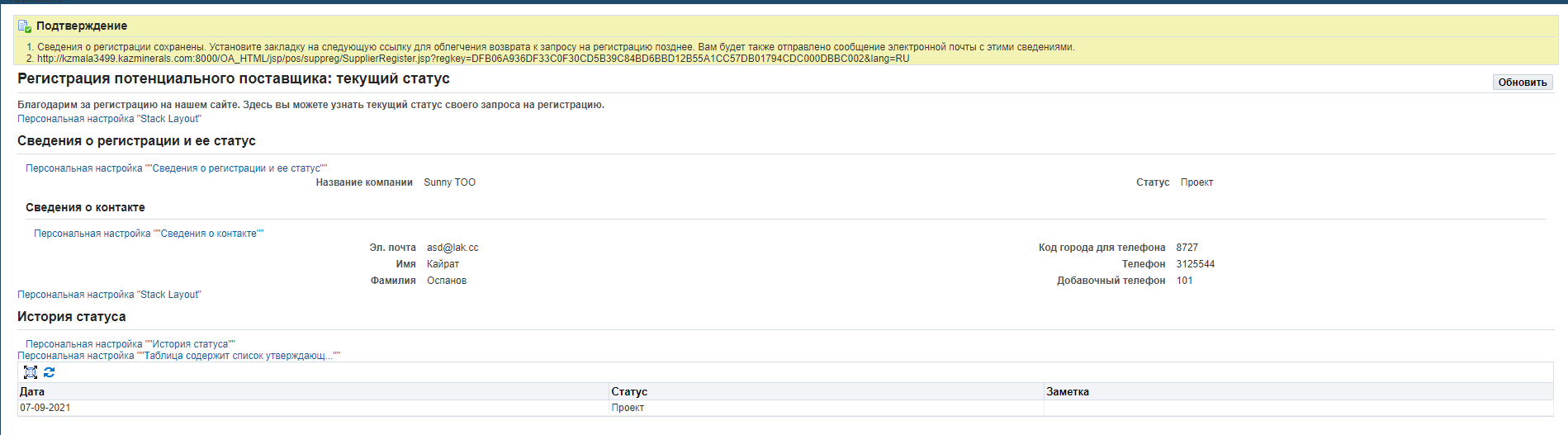 To continue filling in the questionnaire, follow the saved link  General Information page.Section: CONTACTSIn the form that opens, you have to continue filling in the data about your company 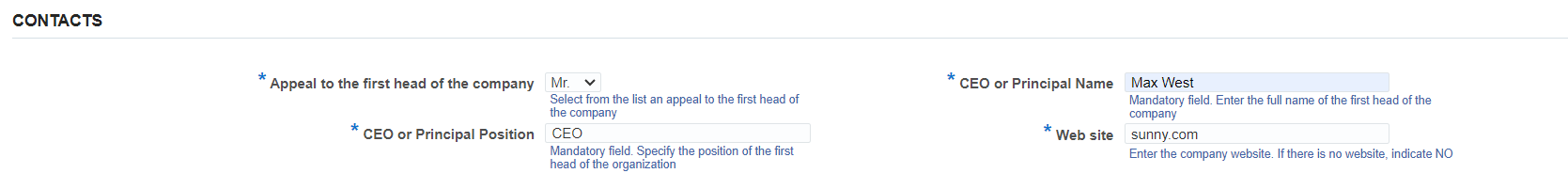 (1) in the “Title of the top manager of the company” field, select a required value from the list. (2) in the "Full name of the top manager of the company" field, indicate the full name of the head of the company for sending official letters.(3) in the "Position of the top manager" field, indicate the position in accordance with the internal documents of the company. (4) In the "Company Website" field, enter the name of the company’s website. If there is no website, enter the word "no". Section: LEGAL DATA(1) in the “Legal Structure” field, click on the magnifying glass => in the window that opens (2) click on (К) "Start" => select the legal organizational structure relevant for your company from the list and (3) click on (К)"Express Selection"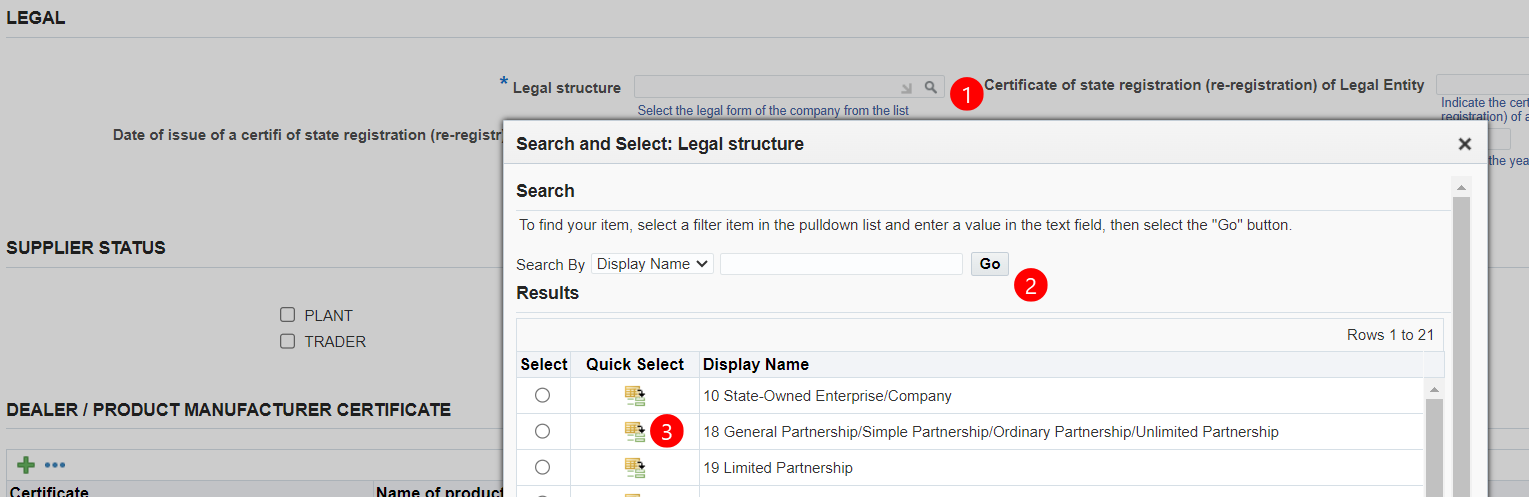 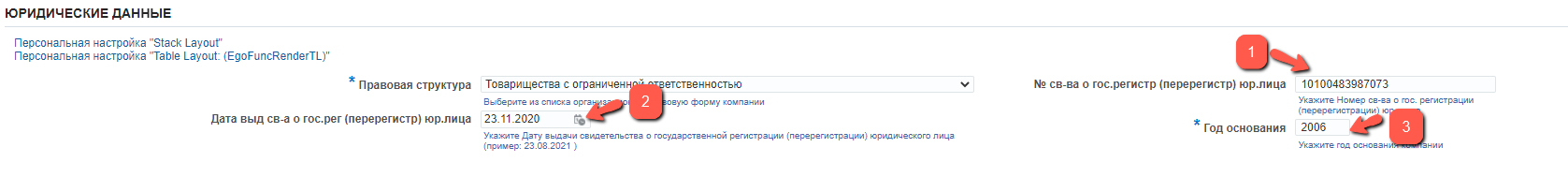 (1) and (2), in the “Number and date of the certificate of state registration (re-registration) of legal entity”, fill in the number and date of the certificate of state registration (re-registration) of a legal entity.  For residents of the Republic of Kazakhstan, these fields are mandatory.	(3) in the “Year of foundation” field, fill in the year of initial state registration.Section: SUPPLIER STATUS 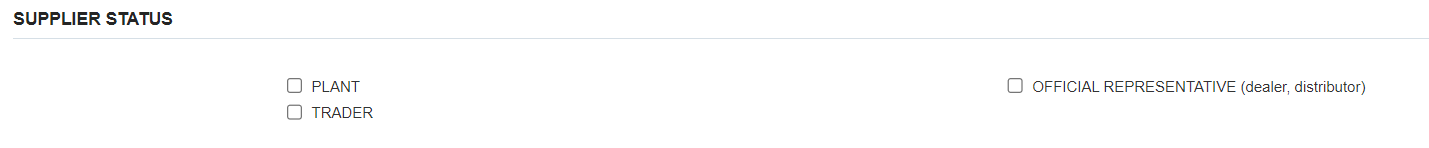 Check the checkbox of your company’s status:Section: DEALER / MANUFACTURER CERTIFICATESIf your company is a manufacturer of a product (Factory) or an Official Representative (dealer, distributor), it is mandatory to list the certificates.  Scanned copies of certificates should be attached on page 4  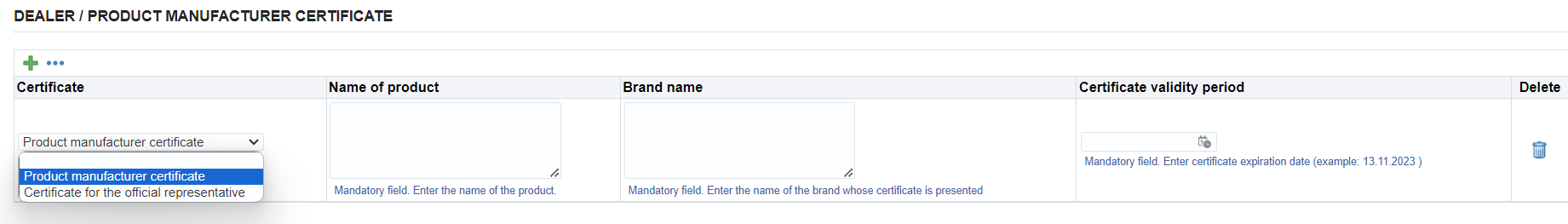 (1) Click on the “Add New Row” button => (2) select the required value from the list. 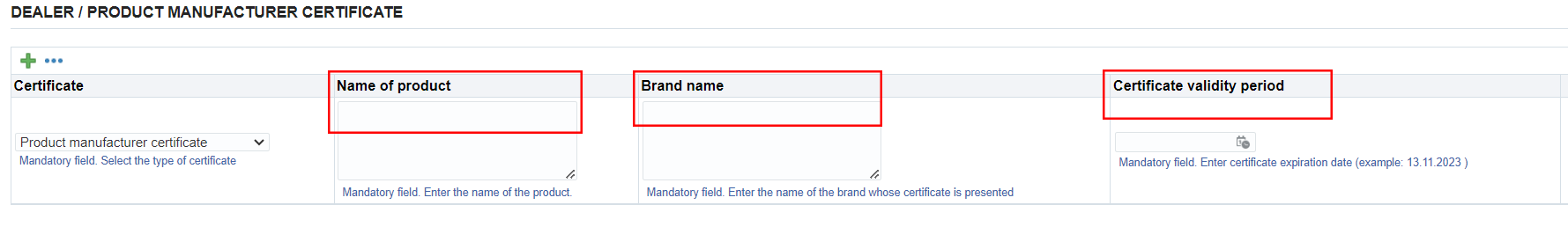 (1) in the "Product name" field, enter the name of the certified product => (2) in the "Brand name" field, enter the manufacturer's name => (3) in the "Certificate validity period" field, enter the certificate validity period. Repeat the steps as needed to add several lines. Section: POSITIVE TESTS OF GOODS AT KAZ MINERALS 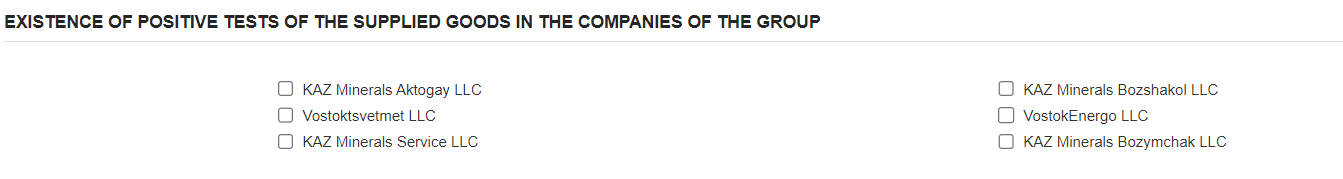 If your products have been successfully tested by KAZ Minerals companies, please check the checkboxes of those companies.  Otherwise, leave this section blank. Section: WORK/SERVICE LICENSE/CERTIFICATE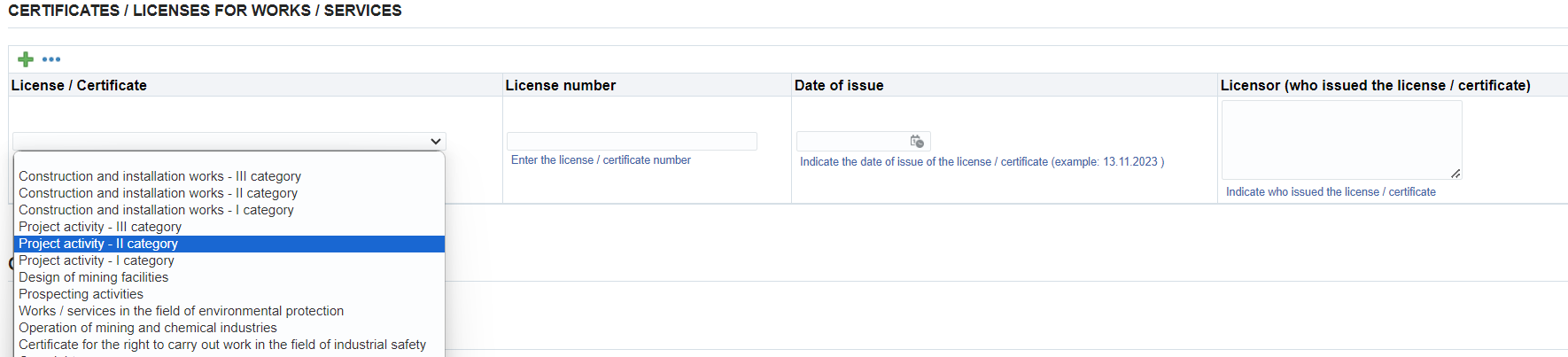 (1) Click on the “Add New Row” button => (2) select the license/certificate for performance of work/rendering services from the list. If the work/service is licensed, but you do not have the relevant document, select "No".  If the work / service is not licensed, select “Not Required”.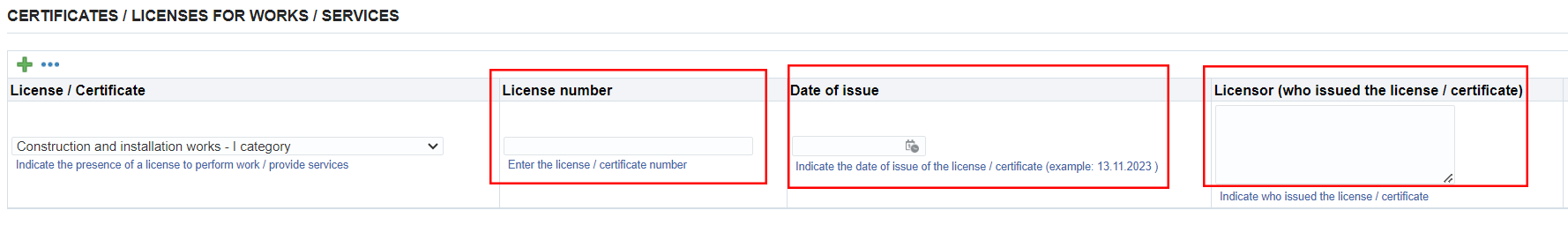 in the "License No." field, enter the license/certificate number => (2) in the "Issue date" field, indicate the date of issue of the license/certificate (DD.MM.YYYY.) => (3) in the "Licensor (who issued the license/certificate)" field, indicate who issued the license/certificate.  Repeat the steps as needed to add several lines. Section: COMPANY PROFILE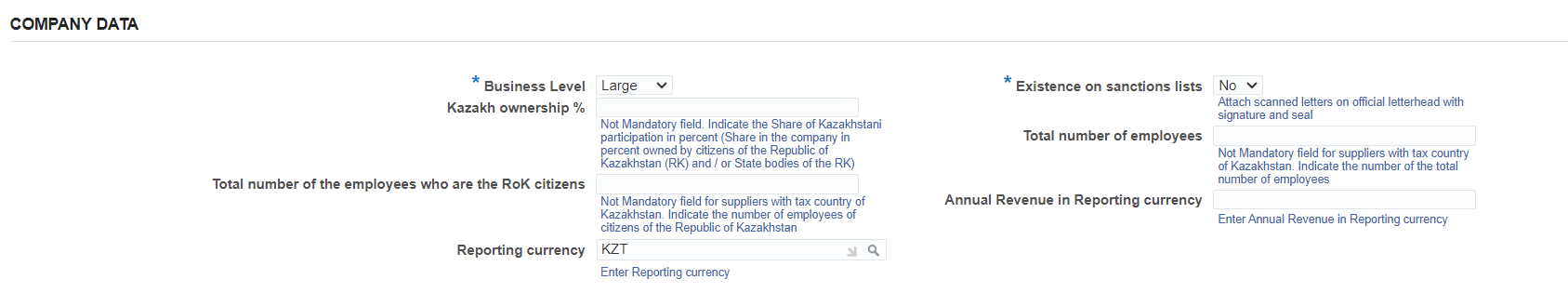 (1) in the mandatory field "Business level“, select the appropriate value for your company from the list. (2) in the field “Local Share in%”, the Residents of the Republic of Kazakhstan, should indicate the share in the company in percentage owned by the citizens of the Republic of Kazakhstan. For the non-residents of the RoK:(3) in the field "Total number of employees of citizens of the Republic of Kazakhstan" for residents of the Republic of Kazakhstan. For the non-residents of the RoK:(4) in the "Reporting currency" field, click on the magnifying glass => in the window that opens, click the "Start" button => select the reporting currency or click on the "Express selection" button (5) in this mandatory field “Presence in the sanctions lists”, you should specify whether your Company is subject or target to the sanctions introduced by the USA Government, UN Security Council, European Union, Her Majesty's Treasury or other respective sanctions authorities. It is mandatory to attach a confirmation letter on an official letterhead signed and stamped by your Company.(6) in the field "Total number of employees”, the residents of the Republic of Kazakhstan must indicate the total number of employees in your Company. For the non-residents of the RoK:(7) in the "Annual turnover in reporting currency" field, enter the Annual turnover in the reporting currency in the numerical format.Section: COOPERATION EXPERIENCE WITH KAZ MINERALS GROUP COMPANIES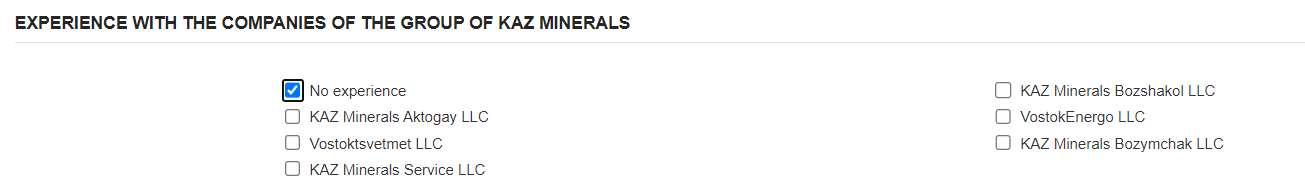 If your Company has cooperation experience with other KAZ Minerals companies, please list those companies or select “No experience with KAZ Minerals”.Section: FINANCIAL DATA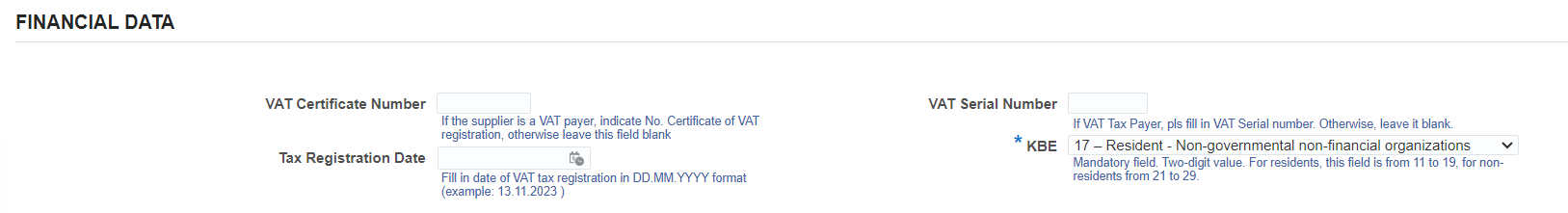 (1) the "VAT registration Certificate No.", (2) "VAT registration Certificate  Series No." and (3) "Date of issue of VAT Registration Certificate" fields should be filled only by the residents of the Republic of Kazakhstan, if your Company is a VAT payer. Otherwise, leave this field blank.(4) in the "KBE" field, select the appropriate value for your Company from the list.Upon completion of the General Information page, click the "Next" button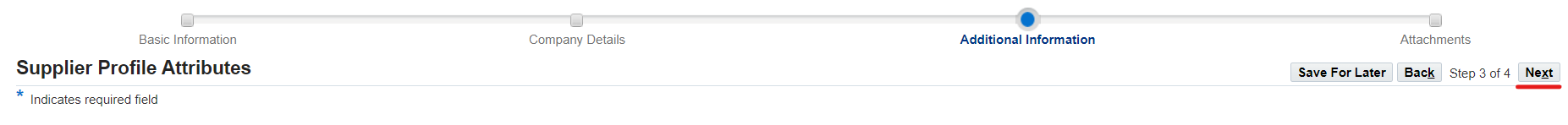 Annex page.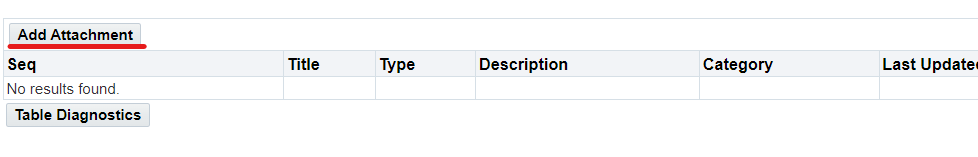 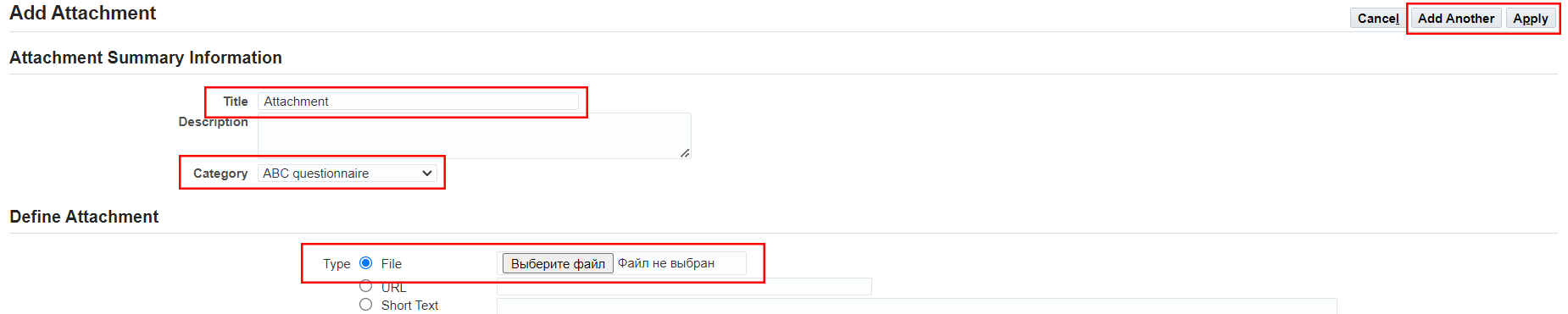 You need to attach scanned documents in accordance with the following classification. To download the letter templates, use the following links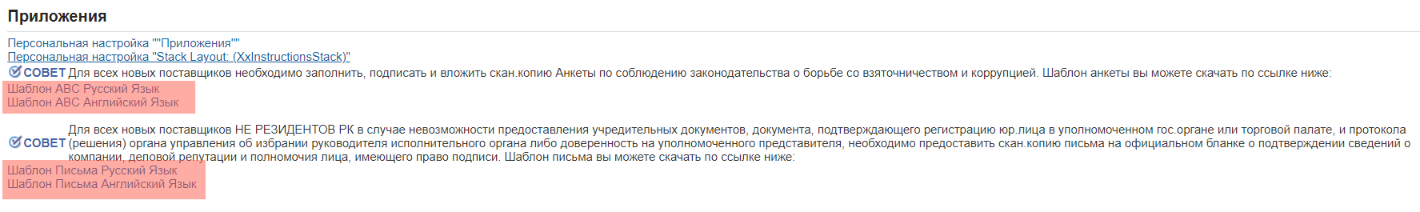 If it is impossible to submit the documents referred to in Subparagraphs 2, 8, and 9, it is required to provide a letter on the official letterhead, confirming information about the company, business reputation and the responsibilities of the person authorized to sign documents. Draft Letter (see below) The draft of the letter to be provided by the non-resident supplier in case it is impossible to provide documents specified in Subparagraphs 2, 8, and 9ON A COMPANY LETTERHEADDate _______________To: KAZ Minerals Aktogay LLC / KAZ Minerals Bozshakol LLC (keep the required)Confirmation of the information on the company, its business reputation and the authority of the signatoryWe hereby certify that _________________ (company name) (Company) is a duly incorporated and registered organization with good business reputation (solvent, not in liquidation or bankruptcy and not having any other liabilities), and that the following information and documents are complete, valid and accurate as of the date of this letter:4. Documents attached (electronic copies of originals):4.1. The certificate of registration and / or statment of good business reputation4.2. [Documents confirming that a person (persons) appointed as the signatory has the right to sign a contract for the supply of the offered goods / works / services on behalf of the Company, based on:a. The Articles of Association; and / orb. The Decision of the Board of Directors or the executive body; and / orс. Power of attorney (or all of the above documents, jointly confirming the powers of the signatory)][Note to the Company: if those documents are not available or cannot be fully disclosed due to confidentiality, the Company shall replace the documents requested for in Paragraph b) above with the following][The Company confirms that the person (s) appointed as the signatory _________________ (state the full name and position of that authorised person) is an employee of the Company and has the right to sign contracts for supply of goods / works / services and all supporting documents on behalf of the Company.]Information on the registration of the company and its constituent documents are available for verification and control on the following official web portal of the state registrar:_____________________________________________________________(Please provide a valid link to the relevant portal and include it in the text of the email).We certify that the supporting documentation and / or information available on this website is complete, valid and accurate as of the date of this letter.Best regards,Signature _____________Full name_______________Position _________________ [Note for the Company: This letter shall be signed by persons (excluding the employee appointed as the signatory) in a position higher than the employee appointed as the signatory, who has the authority to provide such representations, for example, the Company Secretary, Directors, Executive Management, etc.]                    Seal (if the Company has a seal)After filling in all the information and attaching all the required documents, click on (K) Submit 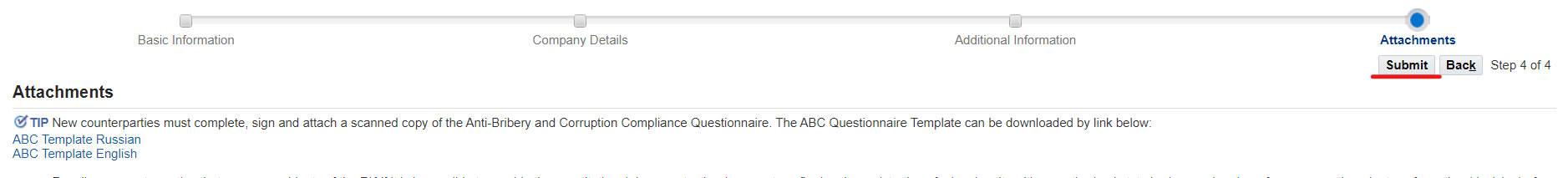 For your information.After the registration, your questionnaire shall be sent to the KAZ Minerals Supplier Administrator for an audit of the data in the questionnaire.If, in the course of checking your profile, the Administrator asks you for missing information, a notification will be sent to your email address. Follow the link in the notification.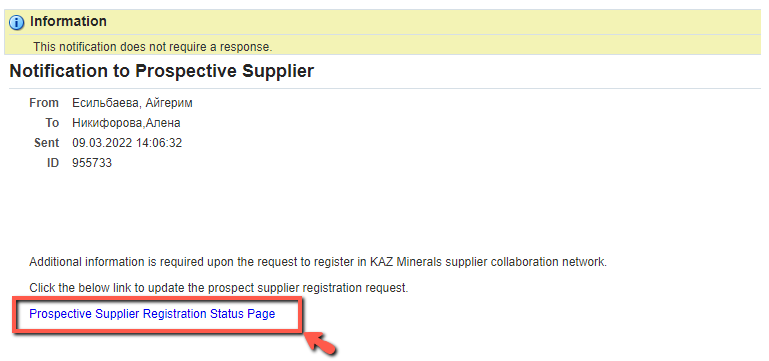 On the page that opens, click on (К) Respond.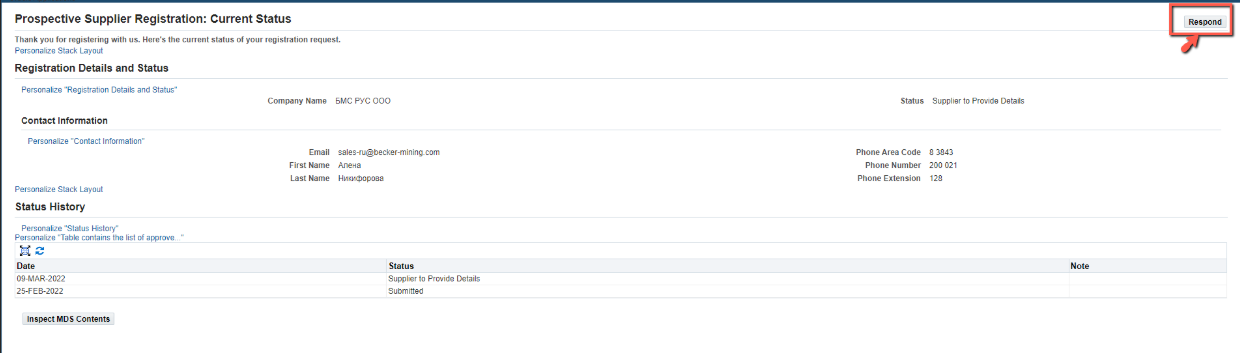 A registration form will open. Fill in the missing information and click on (K) Submit on the Annex page.Upon successful registration, you will receive an email with your username and password.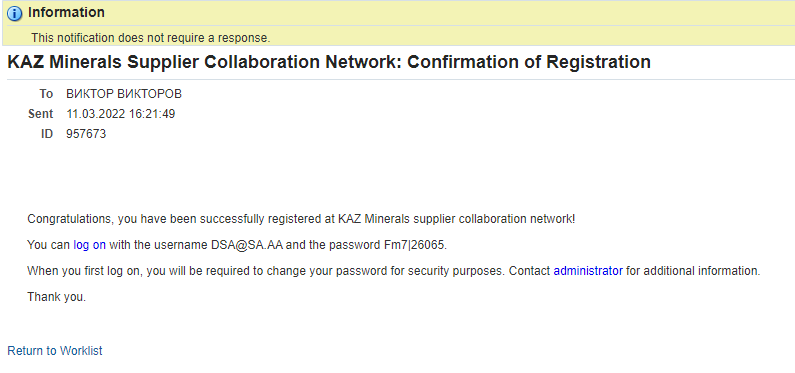 Also, after registering your account, you will receive the following notification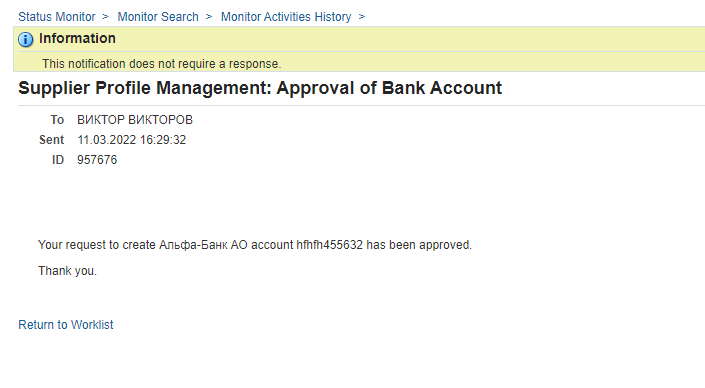 DateCreated byRevisionDescription of changes07.09.2021K. Abildinova1.0New document11.02.2022N. Kalenova K. 1.1Information and Print Screen Updates11.03.2022N. Kalenova K. 1.2Adding information in FYI20.01.2023N. Kalenova K.1.3Adding of information in Paragraph 1.1 – the KPP field, Paragraph 2.5 – corr. account29.08.2023M. Nurmukhambetova1.4Important in Paragraph 2.412.09.2023M. Nurmukhambetova1.5Updates in Company ProfileCategory DescriptionNo.List of Documents*Documents confirming the authority of the contract signatoryResident of the Republic of KazakhstanThe minutes of meeting (decision) of the executive body on the election (appointment) of the chief executive officer or the power of attorney for an authorized representative, if the signatory is not the chief executive officer of the said legal entity.	*Documents confirming the authority of the contract signatoryNon-Resident of the Republic of KazakhstanThe minutes of meeting (decision) of the executive body on the election (appointment) of the chief executive officer or the power of attorney for an authorized representative, if the signatory is not the chief executive officer of the said counterparty;*Documents confirming the authority of the contract signatoryBranch of the non-residents of the RoK:A document confirming the authorities of the counterparty’s signatory (decision or PoA)*Documents confirming the authority of the contract signatoryIE, the Resident of the Republic of KazakhstanIdentity Document*Documents confirming the authority of the contract signatoryIE, the Resident of the Republic of KazakhstanPower of Attorney for an authorized representative, if the signatory of a respective GWS purchase contract is different from the said individual entrepreneur*Foundation documentsResident of the Republic of KazakhstanThe articles of association of the legal entity. If a representative of the counterparty is its structural business unit (a branch or a representative office), then, in addition to the articles of association, such a party must provid  the branch or representative office regulations and documents on the appointment of the head of the structural business unit*Foundation documentsResident of the Republic of KazakhstanThe certificate or the confirmation of the state registration (re-registration) of the legal entity*Foundation documentsNon-Resident of the Republic of KazakhstanConstitutional documents (the Articles of Association or an equivalent document)*Foundation documentsNon-Resident of the Republic of KazakhstanDocument confirming the registration of a legal entity with an authorized state body or chamber of commerce.*Foundation documentsIE, the Resident of the Republic of KazakhstanCertificate or notification of the individual entrepreneur’s state registration with tax authorities, if such registration is required in accordance with the statutory regulations of the Republic of Kazakhstan;*Foundation documentsBranch of the non-residents of the RoK:The articles of association of the legal entity*Foundation documentsBranch of the non-residents of the RoK:The Provisions of the Branch or Representative Office*Foundation documentsBranch of the non-residents of the RoK:Document on the appointment of the head of a branch or representative office*Foundation documentsBranch of the non-residents of the RoK:Certificate of Branch or Representative Office registration*Tax DetailsResidentThe certificate of VAT registration (if applicable)*Tax DetailsResidentIn case the counterparty is a VAT payer, a tax authority’s statement of the absence of outstanding tax and other payment debts to the state budget; in case the counterparty is not a VAT payer, a relevant confirmation statement from a tax authority;*Tax DetailsIE, the Resident of the Republic of KazakhstanThe certificate of VAT registration (if applicable)*Tax DetailsIE, the Resident of the Republic of KazakhstanIn case the counterparty is a VAT payer, a tax authority’s statement of the absence of outstanding tax and other payment debts to the state budget; in case the counterparty is not a VAT payer, a relevant confirmation statement from a tax authority;*Tax DetailsBranch of the non-residents of the RoK:The certificate of VAT registration (if applicable)*Tax DetailsBranch of the non-residents of the RoK:In case the counterparty is a VAT payer, a tax authority’s statement of the absence of outstanding tax and other payment debts to the state budget; in case the counterparty is not a VAT payer, a relevant confirmation statement from a tax authority;*Banking dataResident of the Republic of KazakhstanCertificate of the existence of a current account and the absence of loan indebtedness from the servicing bank with bank details*Banking dataIE, the Resident of the Republic of KazakhstanCertificate of the existence of a current account and the absence of loan indebtedness from the servicing bank with bank details*Banking dataBranch of the non-residents of the RoK:Certificate of the existence of a current account and the absence of loan indebtedness from the servicing bank with bank detailsLicenses/certificatesResident of the Republic of KazakhstanThe state license of the Republic of Kazakhstan for carrying out licensed activities and permits for performing works (rendering services) (if applicable), including the copies of all the appendices to the state licenseLicenses/certificatesResident of the Republic of KazakhstanGoods manufacturer certificateLicenses/certificatesNon-Resident of the Republic of KazakhstanThe state license of the Republic of Kazakhstan for carrying out licensed activities and permits for performing works (rendering services) (if applicable), including the copies of all the Appendices to the state licenseLicenses/certificatesNon-Resident of the Republic of KazakhstanGoods manufacturer certificateLicenses/certificatesBranch of the non-residents of the RoK:The state license of the Republic of Kazakhstan for carrying out licensed activities and permits for performing works (rendering services), where such works (services) are subject to licensing, including the copies of all the Appendices to the state license (if applicable)Licenses/certificatesBranch of the non-residents of the RoK:Goods manufacturer certificate*Anti-Bribery and Corruption Compliance QuestionnaireFor all suppliersAnti-Bribery and Corruption Compliance Questionnaire, filled in and signed by the counterparty*MiscFor all suppliers(5) A letter confirming that your Company is/is not subject or target to the sanctions introduced by the USA Government, UN Security Council, European Union, Her Majesty's Treasury or other respective sanctions authorities. 1. Country of registration / residence:2. Registration number:3. Date of registration / incorporation: